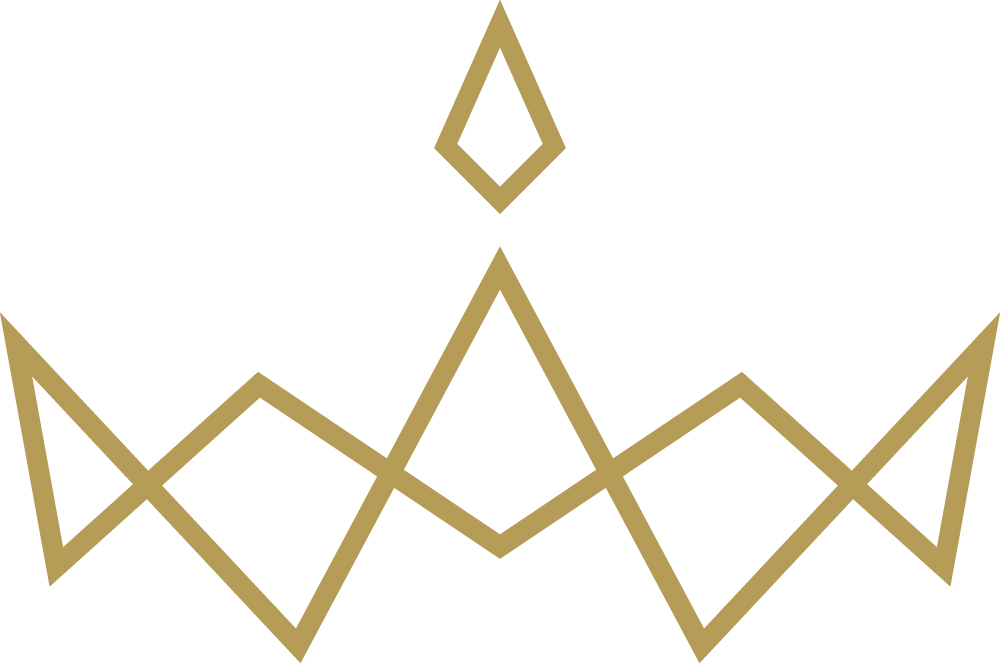 Miss Bucks County, Miss  Montgomery County, and Miss Liberty Bell Scholarship PageantCritical Issue/Platform Essay Instructions2019 The Miss Bucks County, Miss Montgomery County and Miss Liberty Bell Program Scholarship Pageant Critical Issue/Platform Essay.Critical Issue/Platform Essay The “Critical Issue/Platform Essay” and the Fact Sheet” are the only materials given to the judges prior to the pageant. Because of this, it is important that the Critical Issue/Platform Essay be checked for correct spelling and that it be typewritten. Be sure to save a copy of the Critical Issue/Platform Essay for your future reference. This critical issue does not have to be your community service project, but may be, if you choose. The Miss Bucks County, Miss Montgomery County and Miss Liberty Bell Program Scholarship Organization may wish to implement a local platform as well. ESSAY: Indicate the critical issue/platform you will address if chosen to be Miss Bucks County, Miss Montgomery County and Miss Liberty Bell or Miss Bucks County Outstanding Teen, Miss Montgomery County Outstanding Teen, and Miss Liberty Bell Outstanding Teen 2019. FORMAT: Your essay should be typed (11 or 12 point font recommended) on one sheet of white paper. Format as follows: TITLE OF PLATFORM
SUBMITTED BY: (Contestant’s Name) ACTUAL ESSAY (In block form) 